Муниципальное автономное общеобразовательное учреждение 
«Основная школа № 4»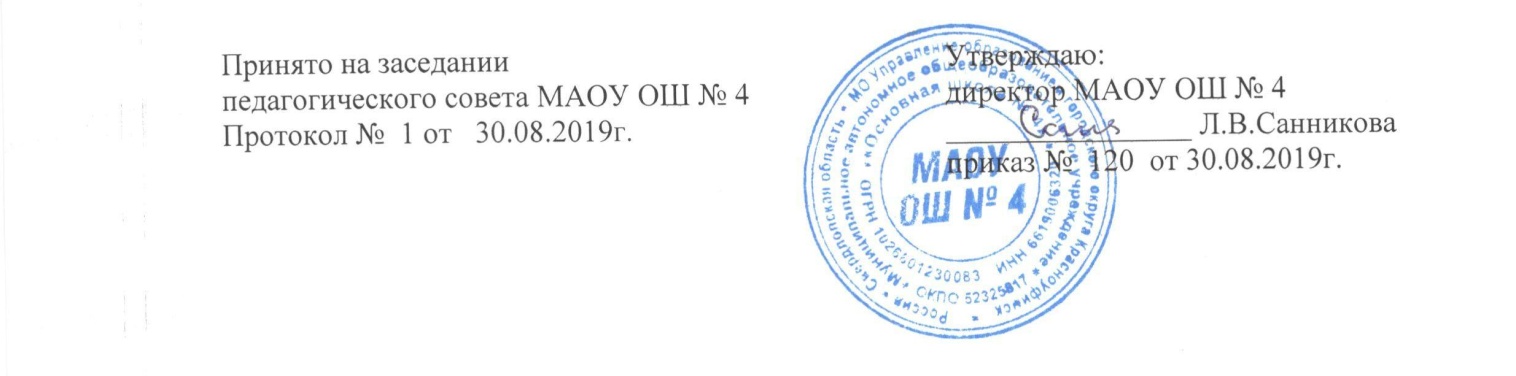 Рабочая программа по курсу « Логопедическая коррекция» для детей с ЗПР5 классСоставила: Ташкинова Е.Н.,учитель-логопед, высшая квалификационная категориягородской округ Красноуфимск
2019 г.Пояснительная запискаСовременная эпоха предъявляет высокие требования к личности человека. Он должен быть гармонично развит во всех сферах жизни. По данным мировой статистики, число речевых расстройств неуклонно растёт, поэтому актуальность проблемы своевременной коррекции речевых нарушений принимает актуальный характер.В настоящее время наблюдается неблагополучная тенденция к увеличению количества неуспевающих школьников, не справляющихся с учебной программой. Наиболее многочисленную группу риска составляют обучающиеся с задержкой психического развития ( далее ЗПР). Логопедическая работа в школе с обучающимися  с ЗПР  является важным звеном в общей системе коррекционной работы. Интеллектуальная недостаточность отрицательно сказывается на речевом развитии ребёнка. Недостатки речи у детей имеют сложную структуру и стойкий характер. Чаще всего это дети с полиморфным нарушением звукопроизношения, у них нарушаются процессы формирования фонематического восприятия, фонематического анализа и синтеза, аграмматизмы при словообразовании и словоизменении, несформированность связной речи. Как правило, у таких детей дисграфия переплетается с дизорфографией. Стойкие и многочисленные ошибки, называемые дизорфографией не являются случайными и требуют квалифицированной коррекционной работы для их преодоления. Такую работу должен вести учитель-логопед, а не учитель русского языка, незнакомый с речевой патологией. Только знание и понимание механизмов таких нарушений может привести к положительному результату в коррекционной работе.	Рабочая программа по устранению дисгафии  у обучающихся создана на основе  методических разработок:Елецкая О.В.,  Горбачевская Н.Ю.  Организация логопедической работы в школе. М., 2001.Ефименкова Л.Н. Коррекция устной и письменной речи учащихся начальных классов. М., 2001.Каше Г.А. Предупреждение нарушений чтения и письма у детей с недостатками произношения. М.; Просвещение.1965.4.  Садовникова И. Н. Нарушения письменной речи и их преодоление у младших школьников. М.; 1995.5.  Ястребова А.В., Бессонова, Т.П.  Инструктивно-методическое письмо о  работе учителя-логопеда при общеобразовательной школе. М., 20006.  О.А  Ишимова, И.Е. Юсова Письмо Понимаю и различаю текст, предложение слово. Москва. «Просвещение» 2018	Приоритетной формой работы являются подгрупповые  занятия, продолжительностью 20 минут (основание: «Инструктивное письмо Министерства образования РФ от 14.12.2000г. №2 «Об организации работы логопедического пункта общеобразовательного учреждения»). В связи с вышеизложенным основной практической задачей школьного логопеда является помощь обучающимся с ЗПР в овладении программным материалом по русскому языку. Программа составлена  с учётом контингента детей с речевыми нарушениями, обучающихся по адаптированным образовательным программам для детей с ЗПР в 5 классах МКОУ ОШ № 4 г. Красноуфимска Свердловской области. Речевой диагноз – несформированность языковых и речевых средств. Рекомендованы индивидуальные занятия с учителем-логопедом по развитию лексико-грамматических форм и связной речи.Приведено тематическое планирование для 5-6 классов. Количество занятий по каждой теме определяется составом конкретной группы. Логопедические  занятия учитывают материал школьной программы по русскому языку.Цель программы: коррекция речевых нарушений  у обучаюшихся с ЗПР и профилактика  (устранение) дизорфографии .       Задачи коррекционного обучения: - выработать достаточно прочные навыки грамотного письма; - повысить уровень общего речевого  развития путём:уточнения, расширения и активизации словаря обучающихся, развития навыков словоизменения и словообразования, развития связной устной и письменной речи; - развить логическое и образное мышление; - развить устойчивый интерес к урокам русского языка.Содержание программыПеред началом логопедической работы организуется проведение обследования. Для диагностики, уточнения структуры речевого нарушения  используется тестовая методика диагностики устной и письменной речи Фотековой Т.А. и Ахутиной Т.В..  Программа  рассчитана на весь курс обучения  - 17,5 (с 0,5 ч  часа в неделю). 	В  зависимости от особенностей речевого нарушения у детей и их психофизического развития учитель-логопед организует подгрупповые или индивидуальные занятия.Выбор количества часов на каждую тему зависит от степени выраженности речевого недоразвития, компенсаторных возможностей ребенка, психофизиологических особенностей ребенка, состояния его интеллекта, регулярности посещения ребенком занятий, качества и скорости усвоения материала.Методы и приёмы коррекционной работы направлены на совершенствование устной речи, коррекцию и предупреждение ошибок в письменной речи, развитие психических процессов, тесно связанных с формированием полноценной речи. Это различные упражнения по развитию мышления и воображения; игры, направленные на коррекцию внимания, памяти, фонематического слуха; упражнения, способствующие формированию полноценных речевых навыков: объяснение правильно написанных слов, их запись; восстановление пропущенных букв; поиск слов на изучаемое правило; самостоятельный поиск орфографических ошибок; запись под диктовку.Для усвоения программы используются основные методы обучения: наглядный, словесный, метод практических знаний, проблемно – поисковый    	Требования к уровню подготовки обучающихсяК концу прохождения программы  обучающиеся должны знать и уметь:Звуковая сторона речи. Фонематические процессы: Вычленять звуки и слова, проводить анализ артикуляции. Знать названия букв алфавита, признаки гласных и согласных звуков. Уметь различать гласные и согласные звуки и буквы. Роль звуков в различении слов. Правильно произносить слова различной звуко-слоговой структуры, знать правила орфоэпии (на материале изученных слов). Делить слова на слоги, выделять ударный  слог, переносить слова по слогам. Различать твердые и мягкие согласные. Обозначать на письме мягкость согласных гласными второго ряда и мягким знаком. Распознавать звонкие и глухие согласные, правильно обозначать их буквами в сильных позициях, знать правило проверки парных согласных на конце слова. Выделять ударные и безударные гласные, делать проверку безударных гласных в корне. Правильно употреблять разделительный мягкий знак в словах.Лексико-грамматический строй речи:Знать словарь, обобщающие понятия по основным лексическим темам. Активизировать усвоенный словарь через речевую практику. Употреблять в речи усвоенную терминологию. Объяснять лексическое значение слов. Подбирать синонимы и антонимы, расширять поля родственных слов. Владеть практическими способами словообразования и словоизменения. Образовывать новые слова с помощью суффиксов и приставок. Различать приставки и предлоги. Писать предлоги и приставки.Работа над предложением и связной речью: Понимать роль предложений в общении. Правильно оформлять предложение на письме (прописная буква  в начале, точка – в конце). Определять количество слов в предложении на слух, место слова. Проводить анализ предложений и составлять модель предложения. Выделять логическое ударение в предложении. Уметь распространять предложение по модели и вопросам. Восстанавливать деформированные предложения и тексты. Составлять и записывать текст на заданную тему или по личным наблюдениям. Распознавать текст – описание, рассуждение, повествование. Определять тему и основную мысль текста, озаглавливать текст. Передавать содержание текста по вопросам,  устанавливать связь между частями текста. Пересказывать  текст по плану. Писать изложение текста по частям по плану. Составлять связный рассказ на близкую тему по плану (устно и письменно). Записывать рассказ по личным наблюдениям, заданной теме (с помощью педагога и предварительной подготовки).Неречевые процессы:Четко знать, определять и называть временные и пространственные представления. Работать вдумчиво, точно; уметь распределять внимание. Анализировать, сравнивать, обобщать. Устанавливать причинно-следственные связи, обосновывать, рассуждать и доказывать. Запоминать и передавать информацию. Произвольно управлять поведением и деятельностью. Систематизировать информацию и воспроизводить ее. Проявлять познавательные интересы и творческие способности.Развитие общеучебных умений и навыков:	Воспринимать инструкцию педагога и действовать последовательно по ее выполнению. Уметь выделять главное. Вести учебный диалог с учителем и обучающимися. Отвечать на вопросы полным предложением. Работать в группе, в парах. Уметь исправлять чужие ошибки. Давать объяснение, рассуждать и последовательно доказывать. Составлять план деятельности и придерживаться его в ходе выполнения работы. Владеть дифференцированными приемами самоконтроля и оценки деятельности. Работать с литературой, памятками, алгоритмами, компьютером. Тематическое планированиеТематическое планированиеТематическое планирование составлено с учетом структуры речевого нарушения обучающихся, особенностей их интеллектуального развития, методических рекомендаций  «Организация логопедической работы в школе» (Елецкая О. В., Горбачевская Н.Ю., М.: «ТЦ «СФЕРА», 2005), « Коррекция нарушений письменной речи» (под редакцией Яковлевой, СПб.: КАРО, 2009).5 классИтого : 17,5  часов.КлассыКол-во учебных недельКол-во часов в неделюОбщее кол-во часов в году5350,517,5ИтогоИтогоИтого17,5	Тема урокаВходная диагностика по Т.А. Фотековой.Развитие лексико-грамматической стороны речи.ПредложениеКонструирование простых предложенийКонструирование простых предложений с однородными членамиРабота с деформированным текстом.Составление двух рассказов из данных вразброс предложенийПересказ текста ( подробный пересказ).Пересказ текста (выборочный пересказ).Пересказ текста ( краткий пересказ).Творческие пересказы: составление рассказов по аналогииТворческие пересказы: составление рассказов по данному началу и концуТворческие пересказы: составление рассказов по опорным словамРабота с текстом: изложение рассказов по вопросамРабота с текстом: изложение рассказов по словам-действиямРабота с текстом: изложение рассказов по плануИтоговая диагностика письменной речи.№Темы коррекционной работыКоличество учебных часовСодержание коррекционной работы1Письменная работа, включающая  в себя списывание и диктант; рассказ – сочинение по опорным словам, серии сюжетных картинок. Обследование состояния лексико-грамматической стороны речи, связной речи.1Диктант «Вертолет»Изложение « Ежик»2Развитие лексико-грамматической стороны речи.ПредложениеВыделение главных и второстепенных членов предложения1Работа с деформированными текстами. Выполнение грамматического задания.3Предложение Конструирование простых предложений (нераспространенные, распространенные)1Совершенствовать навык составления предложений по картинкам и определения количества слов в предложениях.Совершенствовать навык распространения предложений путем увеличения количества слов.Совершенствовать навык составления графических схем предложений или, наоборот составление предложений по схемам.Совершенствовать навык письменной речи4Конструирование простых предложений с однородными членами 1Предложения с однородными членами, соединяющимися перечислительной интонацией или соединительными союзами.Практическое использование в речи наиболее употребительных сложносочиненных и сложноподчиненных предложений, выражающих определительные, временные, целевые и другие смысловые отношения.5Предложение. Упражнения в составлении предложений из данных слов.1Распространенные и нераспространенные предложения. Распространение, предложений по вопросам и без вопросов, по схемам. Установление связи между словами в предложении. Предложения с однородными членами с соединительными союзами и, а, но и без союзов.6Работа с деформированным текстом.Работа с деформированным текстом: составление рассказов из данных вразброс предложений1Совершенствовать знания об  основных признаках текста.Развивать умение  дифференцировать отдельные предложения и текст; определять последовательность предложений в тексте.Совершенствовать навык составления связного рассказа по предметной, сюжетной картинам и серии картин.7Работа с деформированным текстом: составление двух рассказов из данных вразброс предложений1Совершенствовать знания об  основных признаках текста.Развивать умение  дифференцировать отдельные предложения и текст; определять последовательность предложений в тексте.Совершенствовать навык составления последовательного рассказа.8Пересказы текстов: подробный пересказ.1Уточнить представления учащихся о тексте и его признаках, типах текста; воспроизвести знания о теме, главной мысли, заголовке, частях текста; развивать умение распознавать текст.Развивать умение вслушиваться в читаемые тексты, учить вычленять в тексте предложения, слова, с помощью педагога строить краткий план пересказа. Развивать фонематический слух и восприятие.9Пересказы текстов: выборочный пересказ.1Совершенствовать знания об  основных признаках текста.Развивать умение  дифференцировать отдельные предложения и текст; определять последовательность предложений в тексте.Совершенствовать навык составления последовательного рассказа.10Пересказы текстов: краткий пересказ1Текст. Определение темы произведения, его частей, заголовка. Составление творческого пересказа с сокращением, расширением, изменением лица и времени прочитанного или прослушанного.11Творческие пересказы: составление рассказов по аналогии1Подробное устное и письменное изложение текста по плану, составленному коллективно и самостоятельно. Сжатое изложение текста. Рассказывание о героях прочитанного (прослушанного или увиденного) произведения. Характеристика поведения персонажей, мотива их поведения. Определить свое и авторское отношение к событиям и персонажам. Составить отзыв, написать заметку в стенгазету. Элементарные рассуждения-доказательства.12Творческие пересказы: составление рассказов по данному началу и концу.1Подробный, выборочный и сжатый пересказ текста с опорой на самостоятельно составленный план или словесные иллюстрации; нахождение в тексте материала для составления рассказа на определенную тему. Соблюдение при пересказе логической последовательности и точности изложения13Творческие пересказы: составление рассказов по опорным словам1Совершенствовать знания об  основных признаках текста.Развивать умение  дифференцировать отдельные предложения и текст; определять последовательность предложений в тексте.Совершенствовать навык составления описательного рассказа по плану.14Работа с текстом: изложение рассказов по вопросам1Устное и письменное описание природы, отдельного предмета внешнего вида героя, обстановки по плану, по аналогии с прочитанным15Работа с текстом: изложение рассказов по словам-действиям1Рассказы по серии сюжетных картинок с четким сюжетом. Дополнение рассказа педагога собственными предложениями.     Учащиеся учатся выделять части текста, выбирать главную мысль. При согласовании глаголов прошедшего времени с существительными в роде нужно определить род существительного, а затем выбрать нужный вопрос (что делала? что сделала? — для женского рода; что делало? что сделало? — для среднего рода) и поставить его к глаголу. В вопросе выделяется окончание, такое же окончание должно быть и у глагола.16Работа с текстом: изложение рассказов по плану1Наблюдения за особенностью речи действующих лиц рассказа, сопоставление их поступков и отношения к окружающему (по одному или ряду произведений), выявление мотивов поведения героев, определение своего и авторского отношения к событиям и персонажам. Практическое знакомство с некоторыми, особенностями жанров художественных произведений: сказка (элемент чудесного, фантастического), басня (действующие лица басни, подразумеваемый смысл — аллегория, нравоучение — мораль), стихотворение (созвучие окончаний строк — рифма, чередование ударных и безударных слогов — ритм)1.17Контрольный диктант. Проверка техники чтения.1,5 Тестовая методика Т.А. Фотековой Обследование устной речи школьников.О.А  Ишимова, И.Е. Юсова Письмо Понимаю и различаю текст, предложение слово. Москва. «Просвещение» 2018